A) separable differential Equation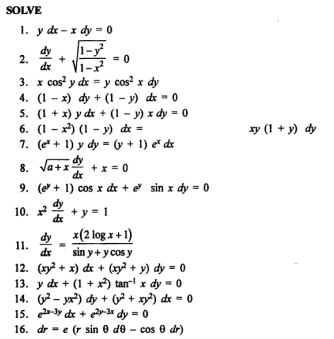 B) Homogeneous different ion Equations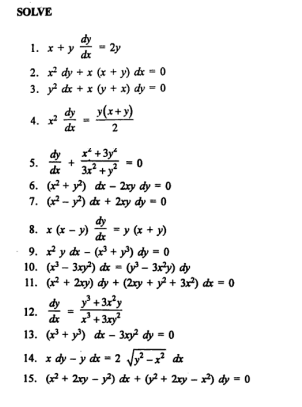 c)Non-homog. DE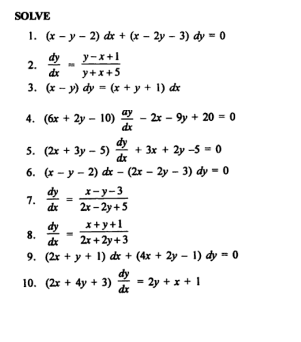 D ) First order linear DE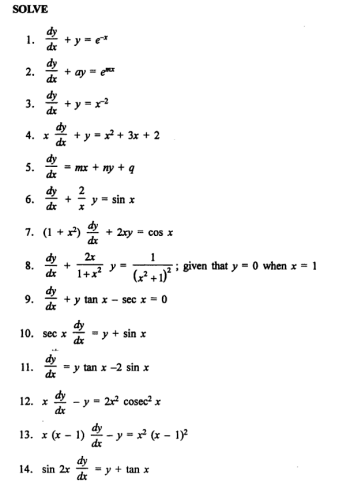 D) Bernoulli’s DE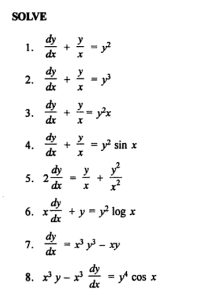 E) Exact DE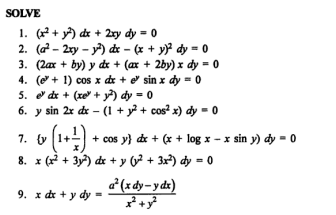 F) Non-exact DE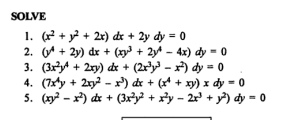 Q1/ Find general solution of the DE                                          Q2/Find the orthogonal trajectories of the family of curves            Q3/ Solve the simultaneous differential equationsQ4/ solve the Pfaffian Differential EquationQ5/ Solve the initial value problem Q6/ Find a curve in the xy-plane that passes through ( 1 , -2 ) , and has the slope is   Q7/ solve the Pfaffian Differential EquationQ8/ A point moves on the x-axis,the function of velocity is (  )  m/s  ,the find1)The acceleration at t=2 .          2)The position function at 10m in the t=1 .                                                                                                                                                Q9/ Solve the initial value problem Q10/ solve the Pfaffian Differential Equation